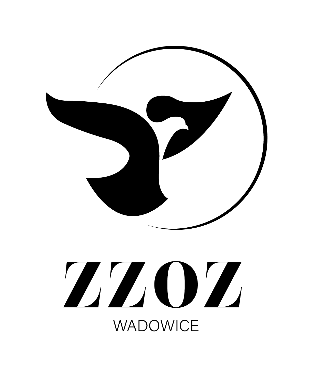            Zespół Zakładów Opieki Zdrowotnej w Wadowicach
                ul. Karmelicka 5, 34-100 Wadowice                  www.zzozwadowice.pl, email: sekretariat@zzozwadowice.plZałącznik nr 1Opis przedmiotu zamówieniaPrzedmiotem zamówienia jest dostawa sprzętu medycznego jednorazowego użytku dla ZZOZ w Wadowicach.Pakiet nr 1Pakiet nr 2Pakiet nr 3Pakiet nr 4Pakiet nr 5Niespełnienie jakiegokolwiek parametru będzie skutkowało odrzuceniem oferty.LpNazwa asortymentujm.Ilość1Pojemnik do transportu materiału chirurgicznego 20 L IVD z uchwytemszt202Pojemnik do transportu materiału chirurgicznego 10,6L IVD z uchwytemszt20LpNazwa asortymentujm.Ilość1Zestaw do przetoczeń płynów infuzyjnych z precyzyjnym regulatorem przepływu  do 0-300 ml/h• Miękka komora kroplowa z odpowietrznikiem zakończona ostrym kolcem. • Długość drenu 180 cm.• Wyposażony w bezlateksowy port do dodatkowej iniekcji. • Możliwość obsługi jedną ręką. • Posiada dodatkowy zacisk rolkowy.• Zakończenie dreny luer lock.• Nie zawiera lateksu i PHT, DEHP. • Sterylizowany tlenkiem etylenu.• Jednokrotnego użytku.szt700LpNazwa asortymentujm.Ilość1Torba do przechwytywania płynów o wymiarach 50cm x 50cm wyposażoną w sztywnik w górnej części torebki, filtr w dolnej, wewnętrznej części torby i port do odsysania treści w dolnej części worka, którego budowa umożliwia podłączania drenów o różnej średnicy. Torba wykonana z przeźroczystej folii polietylenowej 0.065 mm. Nieprzemakalna na całej powierzchni, sterylna, jednorazowego użytku. Nie zawiera lateksu. Opakowanie folia-papier wyposażone w informację o kierunku otwierania oraz 4 etykiety samoprzylepne typu TAG służące do archiwizacji danych.szt660LpNazwa asortymentujm.Ilość1Endoretka - biopsja aspiracyjna z jamy macicy sterylna. Sterylizowany przy użyciu tlenku etylenu (ETO) Endoretka jest stosowana do uzyskiwania próbek zróżnicowanej tkanki z endometrium. Giętka kaniula stworzona z polipropylenu o długości około 23 cm i średnicy wewnętrznej 2,6 mm (zewnętrzna 3,1 mm). Zakończona jest zaokrąglonym 4 otworowym brzegiem, a w jej wnętrzu znajduje się specjalny tłoczek. Przy zastosowaniu tej metody pobranie próbki endometrium nie wymaga mechanicznego rozszerzenia kanału szyjki macicy.szt700LpNazwa asortymentujm.Ilość1Żel do EEG  250 mlszt60